Al Dirigente Scolasticodell’Istituto ComprensivoPERUGIA 13ISTANZA DI ACCESSO AGLI ATTIIl/la sottoscritto/a  ______________________________________________________________________________________Indirizzo          Via	_____________________________CAP_______ Comune _________________________ Provincia	Telefono	___________________ Fax _____________________ email 	Documento di identificazione (da allegare in copia) __________________________n°	in qualità di:diretto interessatolegale rappresentante	. (allegare documentazione)procuratore/delegato in carta semplice da parte di _________________________________________________________   (allegare fotocopia della delega e del documento di riconoscimento del delegato).RICHIEDEdi prendere visionel’estrazione di una copia fotostaticasenza allegati 	□	con allegatidel seguente documento/dei documenti o come da elenco allegato: ___________________________________________________________________________________________________________________________________________________________________________________________________________________________________________________________________________________________________________________________nel formato (se disponibile) __________________________________________________________________________________Motivazione: (specificare l’interesse diretto, concreto ed attuale connesso a situazioni giuridicamente tutelate)______________________________________________________________________________________________________________________________________________________________________________________________________________________________________________________________________________________________________________________________________________________________________________________________________________________________________________________________                                                            ________________________________________________                  (data)		                                                      (firma)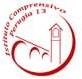 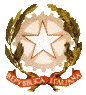 ISTITUTO COMPRENSIVO PERUGIA 13Sede Legale: Via Garigliano, 9 – 06134 Ponte Valleceppi (PG) Sede Amministrativa: Via Brenta s.n.c. – 06134 Ponte ValleceppiCod. Mecc. PGIC854007 – Cod. Fisc. 94152350545 e-mail pgic854007@istruzione.it Tel. 075 5928004 – 075 6920177 – Sito Web: www.icperugia13.edu.it